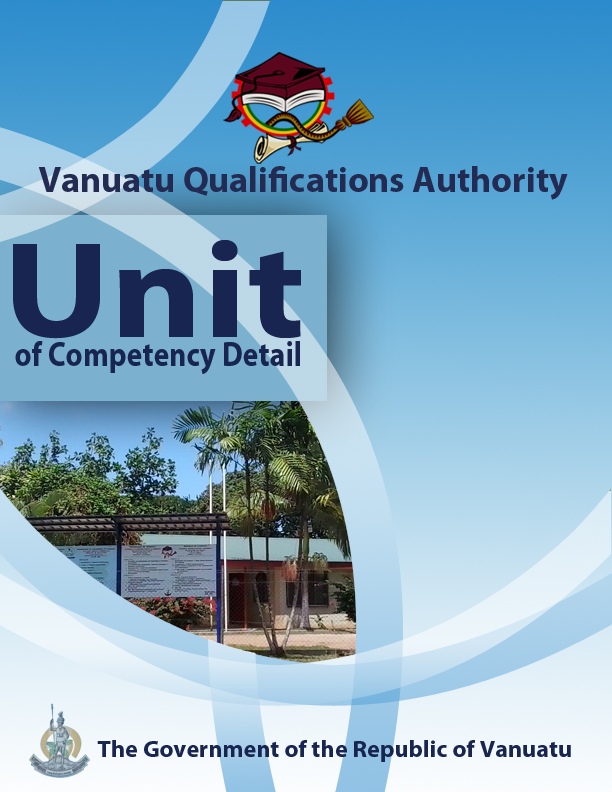 Niveau1Crédits3Description du moduleCe module décrit les critères de performance, les compétences et les connaissances requises pour identifier et expliquer les principaux effets du changement climatique sur l’atmosphère et les océans.Pré-requisCGHR0116, CGCK0216, CGCV0316, CGCC0416Requis associéNéantÉLÉMENTDémontrer les liens entre les gaz à effet de serre, le réchauffement planétaire et le changement climatique.Apporter des raisons de la hausse du niveau de la mer et de l’acidification océanique. Donner un aperçu des projections futures climatiques CRITÈRES DE PERFORMANCEL’impact des concentrations accrues de gaz à effet de serre sur le réchauffement planétaire est démontré. L’impact de l’augmentation des températures atmosphériques et de surface de la mer sur d’autres aspects du climat est démontré.   L’effet des niveaux accrus de gaz à effet de serre sur la hausse du niveau de la mer est démontré. Les liens sont démontrés entre l’augmentation de gaz à effet de serre, les températures plus élevées à la surface de la mer, l’acidification océanique et la dégradation des récifs coralliens.  Les projections futures du changement climatique au Vanuatu sont résumées. Les effets probables du changement climatique sur les îles et les mers sont clarifiés. COMPÉTENCES CLÉS ET COMPÉTENCES D’EMPLOYABILITÉ, AINSI QUE DES EXEMPLES DE LEUR APPLICATION* selon le Plan provincial des compétencesConnaissances préalables requisesCOMPÉTENCES CLÉS ET COMPÉTENCES D’EMPLOYABILITÉ, AINSI QUE DES EXEMPLES DE LEUR APPLICATION* selon le Plan provincial des compétencesConnaissances préalables requisesÉNONCÉ DE LA GAMME DE COUVERTURELes gaz à effet de serre (les GES) sont :les gaz présents dans l’atmosphère qui peuvent absorber la radiation thermique sortante et la renvoyer vers la Terre.  Les principaux gaz à effet de serre sont le dioxyde de carbone, le méthane, l’oxyde nitreux et la vapeur d’eau.Le réchauffement planétaire fait référence :à l’augmentation des températures atmosphériques et océaniques causée par l’effet de serre accentué. D’autres aspects du climat comprennent :la modification du régime des pluies, les événements climatiques extrêmes plus fréquents, l’humidité, et la circulation de l’atmosphère et des océans. L’acidification océanique fait référence :à la manière dont de plus et plus de dioxyde de carbone est absorbé par les océans.  En conséquence, il y a plus d’acide carbonique et moins de carbonate de calcium dans l’eau de mer.  Quand la quantité de carbonate de calcium dans l’eau de mer est insuffisante, les coraux et les mollusques ne peuvent pas construire leurs squelettes et leurs.La dégradation des récifs coralliens fait référence:à la manière dont les récifs coralliens se font endommagées :  leur quantité et/ou leur qualité diminue.Les projections sont:des estimations de ce qui va se passer à l’avenir.ÉNONCÉ DE LA GAMME DE COUVERTURELes gaz à effet de serre (les GES) sont :les gaz présents dans l’atmosphère qui peuvent absorber la radiation thermique sortante et la renvoyer vers la Terre.  Les principaux gaz à effet de serre sont le dioxyde de carbone, le méthane, l’oxyde nitreux et la vapeur d’eau.Le réchauffement planétaire fait référence :à l’augmentation des températures atmosphériques et océaniques causée par l’effet de serre accentué. D’autres aspects du climat comprennent :la modification du régime des pluies, les événements climatiques extrêmes plus fréquents, l’humidité, et la circulation de l’atmosphère et des océans. L’acidification océanique fait référence :à la manière dont de plus et plus de dioxyde de carbone est absorbé par les océans.  En conséquence, il y a plus d’acide carbonique et moins de carbonate de calcium dans l’eau de mer.  Quand la quantité de carbonate de calcium dans l’eau de mer est insuffisante, les coraux et les mollusques ne peuvent pas construire leurs squelettes et leurs.La dégradation des récifs coralliens fait référence:à la manière dont les récifs coralliens se font endommagées :  leur quantité et/ou leur qualité diminue.Les projections sont:des estimations de ce qui va se passer à l’avenir.GUIDE DE L’ÉVALUATIONLe guide de l’évaluation fournit des conseils sur l’évaluation et doit être lu conjointement avec les critères de performance, les compétences et les connaissances requises, l’énoncé de la gamme de couverture et les lignes directrices sur l’évaluation se trouvant dans la trousse de formation. Les aspects cruciaux de l’évaluation et les éléments de preuve nécessaires pour démontrer la maîtrise des compétences requises de ce module Les preuves des connaissances, compétences et attributs suivantes sont requises : Une compréhension des effets du changement climatique. Les compétences en communication pour développer une conscience individuelle et communautaire des effets du changement climatique. L’application des concepts du changement climatique à l’environnement local, par exemple, en découvrant ses effets sur terre et sur mer.La compétence d’interpréter et de dessiner les diagrammes, les graphiques et les cartes simples. Contexte de l’évaluation L’évaluation des connaissances acquises, ainsi que de la communication des idées, peut être faite dans la salle de classe par l’intermédiaire de l’observation et des discussions. L’évaluation des exposés sur les effets du changement climatique au Vanuatu peut être faite sur le terrain ou dans la salle de classe.Répercussions sur les ressourcesLe processus et les ressources d’évaluation doivent garantir :l’accès physique aux communautés afin d’observer la communication et/ou la collecte des informations et des données.des listes de contrôle pour l’apprenant et pour l’assesseur afin de guider les activités, les communications et les observations au sein des communautésGUIDE DE L’ÉVALUATIONLe guide de l’évaluation fournit des conseils sur l’évaluation et doit être lu conjointement avec les critères de performance, les compétences et les connaissances requises, l’énoncé de la gamme de couverture et les lignes directrices sur l’évaluation se trouvant dans la trousse de formation. Les aspects cruciaux de l’évaluation et les éléments de preuve nécessaires pour démontrer la maîtrise des compétences requises de ce module Les preuves des connaissances, compétences et attributs suivantes sont requises : Une compréhension des effets du changement climatique. Les compétences en communication pour développer une conscience individuelle et communautaire des effets du changement climatique. L’application des concepts du changement climatique à l’environnement local, par exemple, en découvrant ses effets sur terre et sur mer.La compétence d’interpréter et de dessiner les diagrammes, les graphiques et les cartes simples. Les méthodes d’évaluationLes méthodes d’évaluation doivent être choisies afin d’assurer une démonstration pratique des effets du changement climatique.  Les méthodes doivent inclure l’évaluation des connaissances aussi bien que des compétences pratiques.  On peut évaluer ce module conjointement avec l’évaluation d’autres modules de compétence dans le programme.  Il faut tenir compte des participants handicapés.Quelques-unes des méthodes suivantes s’appliquent à ce module : L’interrogation orale directe, en association avec des rapports fournis par les tiers au milieu de travail ou dans la communauté concernant les connaissances et la performance de l’apprenant.L’observation directe pendant le contact avec la communauté (au cours des visites sur le terrain et/ou par l’intermédiaire de la téléphone/vidéo ou d’autres technologies)Un examen des documents écrits faisant preuve des connaissances et des compétences (cartes, activités dans le cahier de l’apprenant) Des réflexions personnelles par l’apprenant, à l’écrit ou à l’oral.Une évaluation sommative/holistique écrite.